Раздел:  Климат и природаРаздел:  Климат и природаРаздел:  Климат и природаРаздел:  Климат и природаРаздел:  Климат и природаШкола: Средняя общеобразовательная школа Бірінші мамырШкола: Средняя общеобразовательная школа Бірінші мамырШкола: Средняя общеобразовательная школа Бірінші мамырШкола: Средняя общеобразовательная школа Бірінші мамырШкола: Средняя общеобразовательная школа Бірінші мамырДата: «1» сентября2020г.Дата: «1» сентября2020г.Дата: «1» сентября2020г.ФИО учителя: Жакыпбек Баян МуратовнаФИО учителя: Жакыпбек Баян МуратовнаКласс: 5"А" класс.Класс: 5"А" класс.Класс: 5"А" класс.Количество присутствующих: 23                        отсутствующих: 0Количество присутствующих: 23                        отсутствующих: 01 урок                                       §1 Тема:  «Здравствуй, сентябрь!»1 урок                                       §1 Тема:  «Здравствуй, сентябрь!»1 урок                                       §1 Тема:  «Здравствуй, сентябрь!»1 урок                                       §1 Тема:  «Здравствуй, сентябрь!»1 урок                                       §1 Тема:  «Здравствуй, сентябрь!»Цели обучения:Цели обучения:Цели обучения:Цели обучения:Цели обучения:5.1.3.1- понимать основное содержание произведений фольклора и литературы/фрагментов, содержащих знакомые лексические и грамматические единицы, определять тему.5.1.3.1- понимать основное содержание произведений фольклора и литературы/фрагментов, содержащих знакомые лексические и грамматические единицы, определять тему.5.1.3.1- понимать основное содержание произведений фольклора и литературы/фрагментов, содержащих знакомые лексические и грамматические единицы, определять тему.5.1.3.1- понимать основное содержание произведений фольклора и литературы/фрагментов, содержащих знакомые лексические и грамматические единицы, определять тему.5.1.3.1- понимать основное содержание произведений фольклора и литературы/фрагментов, содержащих знакомые лексические и грамматические единицы, определять тему.5.2.3.1- соблюдать орфоэпические нормы.5.2.3.1- соблюдать орфоэпические нормы.5.2.3.1- соблюдать орфоэпические нормы.5.2.3.1- соблюдать орфоэпические нормы.5.2.3.1- соблюдать орфоэпические нормы.5.3.1.1- понимать общее содержание текста, определяя ключевые слова и словосочетания.5.3.1.1- понимать общее содержание текста, определяя ключевые слова и словосочетания.5.3.1.1- понимать общее содержание текста, определяя ключевые слова и словосочетания.5.3.1.1- понимать общее содержание текста, определяя ключевые слова и словосочетания.5.3.1.1- понимать общее содержание текста, определяя ключевые слова и словосочетания.5.4.1.1 - создавать тексты, используя элементы разговорного и художественного стилей.5.4.1.1 - создавать тексты, используя элементы разговорного и художественного стилей.5.4.1.1 - создавать тексты, используя элементы разговорного и художественного стилей.5.4.1.1 - создавать тексты, используя элементы разговорного и художественного стилей.5.4.1.1 - создавать тексты, используя элементы разговорного и художественного стилей.5.4.3.1- представлять информацию в виде рисунков.5.4.3.1- представлять информацию в виде рисунков.5.4.3.1- представлять информацию в виде рисунков.5.4.3.1- представлять информацию в виде рисунков.5.4.3.1- представлять информацию в виде рисунков.5.5.1.2 - использовать существительные и прилагательные, правильно согласовывая по роду, числу и падежу.5.5.1.2 - использовать существительные и прилагательные, правильно согласовывая по роду, числу и падежу.5.5.1.2 - использовать существительные и прилагательные, правильно согласовывая по роду, числу и падежу.5.5.1.2 - использовать существительные и прилагательные, правильно согласовывая по роду, числу и падежу.5.5.1.2 - использовать существительные и прилагательные, правильно согласовывая по роду, числу и падежу.Предполагаемый результатПредполагаемый результатВсе учащиеся смогут:Все учащиеся смогут:Все учащиеся смогут:Предполагаемый результатПредполагаемый результатсоставлять слоги на заданные буквы;правильно употреблять существительные с прилагательными;передавать события, соблюдая последовательность;участвовать в диалогах;находить в предложении прилагательные и записывать их;оценивать высказывание на основе своего согласия/несогласия.составлять слоги на заданные буквы;правильно употреблять существительные с прилагательными;передавать события, соблюдая последовательность;участвовать в диалогах;находить в предложении прилагательные и записывать их;оценивать высказывание на основе своего согласия/несогласия.составлять слоги на заданные буквы;правильно употреблять существительные с прилагательными;передавать события, соблюдая последовательность;участвовать в диалогах;находить в предложении прилагательные и записывать их;оценивать высказывание на основе своего согласия/несогласия.Предполагаемый результатПредполагаемый результатБольшинство учащихся смогут:Большинство учащихся смогут:Большинство учащихся смогут:Предполагаемый результатПредполагаемый результатсогласовывать имена прилагательные с именами существительными в единственном числе;составлять предложения, используя данные слова;высказывать простые оценочные суждения;смогут  воостановить вопросительные предложения;согласовывать имена прилагательные с именами существительными в единственном числе;составлять предложения, используя данные слова;высказывать простые оценочные суждения;смогут  воостановить вопросительные предложения;согласовывать имена прилагательные с именами существительными в единственном числе;составлять предложения, используя данные слова;высказывать простые оценочные суждения;смогут  воостановить вопросительные предложения;Предполагаемый результатПредполагаемый результатНекоторые учащиеся смогут:Заменять существительные личными местоимениями;Подготовить сообщение об осенних месяцах;Некоторые учащиеся смогут:Заменять существительные личными местоимениями;Подготовить сообщение об осенних месяцах;Некоторые учащиеся смогут:Заменять существительные личными местоимениями;Подготовить сообщение об осенних месяцах;Языковая цель Языковая цель Полиязычие: Предложение-сөйлем; Слово-сөз; Слог-буын; Словосочетание-сөз тіркесіОсновные термины и словосочетания: Цвет-цветной-разноцветный-бесцветныйХолод-холодный-холоднее-холодно-холодатьПолиязычие: Предложение-сөйлем; Слово-сөз; Слог-буын; Словосочетание-сөз тіркесіОсновные термины и словосочетания: Цвет-цветной-разноцветный-бесцветныйХолод-холодный-холоднее-холодно-холодатьПолиязычие: Предложение-сөйлем; Слово-сөз; Слог-буын; Словосочетание-сөз тіркесіОсновные термины и словосочетания: Цвет-цветной-разноцветный-бесцветныйХолод-холодный-холоднее-холодно-холодатьЦель урока:Цель урока:Обеспечить формирование интереса к изучению русского языка.Обеспечить формирование интереса к изучению русского языка.Обеспечить формирование интереса к изучению русского языка.Привитие ценностей Привитие ценностей Ценности, основанные на любви и уважение к родному языку; формировании толерантного отношения к изучаемому русскому и английскому языкам. Ценности, основанные на любви и уважение к родному языку; формировании толерантного отношения к изучаемому русскому и английскому языкам. Ценности, основанные на любви и уважение к родному языку; формировании толерантного отношения к изучаемому русскому и английскому языкам. Межпредметные  связиМежпредметные  связиВзаимосвязь с предметами: казахский язык, английский язык. Взаимосвязь с предметами: казахский язык, английский язык. Взаимосвязь с предметами: казахский язык, английский язык. Навыки использования ИКТНавыки использования ИКТНа данном уроке ИКТ не используетсяНа данном уроке ИКТ не используетсяНа данном уроке ИКТ не используетсяПредварительные знанияПредварительные знанияУчащиеся имеют определенную базу знаний по теме на русском языке. Формулируют простые вопросы по содержанию текста, используя глаголы нужного времени.Учащиеся имеют определенную базу знаний по теме на русском языке. Формулируют простые вопросы по содержанию текста, используя глаголы нужного времени.Учащиеся имеют определенную базу знаний по теме на русском языке. Формулируют простые вопросы по содержанию текста, используя глаголы нужного времени.Ход урокаХод урокаХод урокаХод урокаХод урокаЭтапы урокаЗапланированная деятельность на урокеЗапланированная деятельность на урокеЗапланированная деятельность на урокеРесурсыНачало урокаI. Организационный момент.Создание коллаборативной среды.Учитель приветствует учащихся на трех языках: казахском, русском, английском.II. Актуализация знаний.Учитель предлагает рассмотреть рисунки в учебнике, прочитать эпиграф и догадаться, о чем будет идти речь на данном уроке.(Деятельность учащихся) К Прогнозирование учащимися темы урока. I. Организационный момент.Создание коллаборативной среды.Учитель приветствует учащихся на трех языках: казахском, русском, английском.II. Актуализация знаний.Учитель предлагает рассмотреть рисунки в учебнике, прочитать эпиграф и догадаться, о чем будет идти речь на данном уроке.(Деятельность учащихся) К Прогнозирование учащимися темы урока. I. Организационный момент.Создание коллаборативной среды.Учитель приветствует учащихся на трех языках: казахском, русском, английском.II. Актуализация знаний.Учитель предлагает рассмотреть рисунки в учебнике, прочитать эпиграф и догадаться, о чем будет идти речь на данном уроке.(Деятельность учащихся) К Прогнозирование учащимися темы урока. Учебник. Часть 1Стр. 5Середина урока К Восстановление в памяти основных грамматических терминов: слог, слово, словосочетание, предложение. Учащиеся читают перевод терминов, данных на полях учебника.К Учащимися определяется тема и содержание урока при помощи  составления кластера на тему «Сентябрь».  Работа с «осенними» загадками: вычленение слов, которые помогли отгадать их. Учитель при разгадывании «осенних» загадок заостряет внимание детей на ключевых словах, которые помогут отгадать их, также на перевод слов-отгадок  на родной и английский языки.Работа с учебным словообразовательным гнездом (УСГ).  (Деятельность учащихся) И Ученики подбирают к УСГ подходящие по смыслу слова: цвет (жёлтый, красный и др.), цветной (карандаш, иллюстрация и др.), разноцветный (листья, бумага и др.), бесцветный (материал).Задание для учениковСегодня у всех школьников праздник. А праздник  - это всегда радость, смех и, конечно же, игра. Вот и мы сейчас немного поиграем. Вы любите загадки? Тогда давай попробуем их разгадать.  Загадки о школеВ этом заведенииВсе перебывали.Двоечники, генииОтметки получали.Учились здесь артисты,Певцы, артиллеристы.Сюда хожу и я,И вы, мои друзья. (Школа)Он учится только на круглые «пять»,Он знает всегда, что он должен сказать.Он лени не знает, к урокам готов.Скажите, ребята, ну, кто он таков? (Отличник)Плох тот, ребята, ученик,Кто не ведет совсем дневникИ на уроках не бывает,А вместо школы в мяч играет.Скажите, как того назвать,Кто школу любит прогулять? (Прогульщик)Шел урок, а он молчал —Перемену, видно, ждал.Только кончился урок,Громко зазвенел... (звонок)III.Повторение изученного материала.(Деятельность учащихся) Поисковое чтение текста о происхождении слова сентябрь. Учитель на базе текста о сентябре использует прием  «Атака вопросами».(Деятельность учащихся) Ученики извлекают содержащуюся в тексте основную информацию по вопросам. К Перевод тематической группы слов (ТГС) с казахского на русский и английский языки.  Ознакомление с ТГС осуществляется практически.Восстановление предложений,  завершение текста и его озаглавливание.Учитель при выполнении задания на восстановление предложений обращает внимание детей на установление грамматической основы.Ф Для расширения активного словаря учащихся учитель рекомендует подбор слов с заданными начальными слогами, конструирование словосочетаний.IV. Закрепление изученного материала.(Деятельность учащихся) Редактирование текста. Работа с УСГ. Ученики составляют с членами УСГ (холод) различные по цели высказывания предложения.Г Работа в группах на основе  текстов «Октябрь», «Ноябрь».Литература: Вы любите сказки? Вы хорошо знаете сказочных героев? Постарайтесь ответить на мои вопросы. (за каждый правильный ответ ученик получает Смайлик)Кто разбил яйцо в сказке «Курочка Ряба»? (Мышка)Кто сломал теремок? (Медведь)Кто в басне И. А. Крылова не знал, что делать с очками? (Мартышка)Где сидела героиня сказки «Маша и медведь», когда говорила: «Не садись на пенек, не ешь пирожок!»? (в коробе)Кого просила Стрекоза «накормить и обогреть» ее? (Муравья)Как звали сына царя Салтана? (Гвидон)Сколько богатырей было у дядьки Черномора? (33)Сколько братьев-месяцев встретила героиня сказки С. Маршака у новогоднего костра? (12.)Кто превратил Василису Премудрую в лягушку? (Кощей БессмертныйИ Для развития речи предлагается работа со схематичным рисунком. (Деятельность учащихся) Ученикам необходимо подумать и сказать, что объединяет месяцы сентябрь, октябрь, ноябрь и чем они отличаются друг от друга.П Работа в паре – составление и разыгрывание диалога.Прием «Редактор» предусматривает исключение тавтологии, повтора слов. (Деятельность учащихся) Ученики должны заменить повторяющееся существительное. К «Лингвистическая игра». Ученики по данным толкованиям определяют слово с соответствующим лексическим значением.К Восстановление в памяти основных грамматических терминов: слог, слово, словосочетание, предложение. Учащиеся читают перевод терминов, данных на полях учебника.К Учащимися определяется тема и содержание урока при помощи  составления кластера на тему «Сентябрь».  Работа с «осенними» загадками: вычленение слов, которые помогли отгадать их. Учитель при разгадывании «осенних» загадок заостряет внимание детей на ключевых словах, которые помогут отгадать их, также на перевод слов-отгадок  на родной и английский языки.Работа с учебным словообразовательным гнездом (УСГ).  (Деятельность учащихся) И Ученики подбирают к УСГ подходящие по смыслу слова: цвет (жёлтый, красный и др.), цветной (карандаш, иллюстрация и др.), разноцветный (листья, бумага и др.), бесцветный (материал).Задание для учениковСегодня у всех школьников праздник. А праздник  - это всегда радость, смех и, конечно же, игра. Вот и мы сейчас немного поиграем. Вы любите загадки? Тогда давай попробуем их разгадать.  Загадки о школеВ этом заведенииВсе перебывали.Двоечники, генииОтметки получали.Учились здесь артисты,Певцы, артиллеристы.Сюда хожу и я,И вы, мои друзья. (Школа)Он учится только на круглые «пять»,Он знает всегда, что он должен сказать.Он лени не знает, к урокам готов.Скажите, ребята, ну, кто он таков? (Отличник)Плох тот, ребята, ученик,Кто не ведет совсем дневникИ на уроках не бывает,А вместо школы в мяч играет.Скажите, как того назвать,Кто школу любит прогулять? (Прогульщик)Шел урок, а он молчал —Перемену, видно, ждал.Только кончился урок,Громко зазвенел... (звонок)III.Повторение изученного материала.(Деятельность учащихся) Поисковое чтение текста о происхождении слова сентябрь. Учитель на базе текста о сентябре использует прием  «Атака вопросами».(Деятельность учащихся) Ученики извлекают содержащуюся в тексте основную информацию по вопросам. К Перевод тематической группы слов (ТГС) с казахского на русский и английский языки.  Ознакомление с ТГС осуществляется практически.Восстановление предложений,  завершение текста и его озаглавливание.Учитель при выполнении задания на восстановление предложений обращает внимание детей на установление грамматической основы.Ф Для расширения активного словаря учащихся учитель рекомендует подбор слов с заданными начальными слогами, конструирование словосочетаний.IV. Закрепление изученного материала.(Деятельность учащихся) Редактирование текста. Работа с УСГ. Ученики составляют с членами УСГ (холод) различные по цели высказывания предложения.Г Работа в группах на основе  текстов «Октябрь», «Ноябрь».Литература: Вы любите сказки? Вы хорошо знаете сказочных героев? Постарайтесь ответить на мои вопросы. (за каждый правильный ответ ученик получает Смайлик)Кто разбил яйцо в сказке «Курочка Ряба»? (Мышка)Кто сломал теремок? (Медведь)Кто в басне И. А. Крылова не знал, что делать с очками? (Мартышка)Где сидела героиня сказки «Маша и медведь», когда говорила: «Не садись на пенек, не ешь пирожок!»? (в коробе)Кого просила Стрекоза «накормить и обогреть» ее? (Муравья)Как звали сына царя Салтана? (Гвидон)Сколько богатырей было у дядьки Черномора? (33)Сколько братьев-месяцев встретила героиня сказки С. Маршака у новогоднего костра? (12.)Кто превратил Василису Премудрую в лягушку? (Кощей БессмертныйИ Для развития речи предлагается работа со схематичным рисунком. (Деятельность учащихся) Ученикам необходимо подумать и сказать, что объединяет месяцы сентябрь, октябрь, ноябрь и чем они отличаются друг от друга.П Работа в паре – составление и разыгрывание диалога.Прием «Редактор» предусматривает исключение тавтологии, повтора слов. (Деятельность учащихся) Ученики должны заменить повторяющееся существительное. К «Лингвистическая игра». Ученики по данным толкованиям определяют слово с соответствующим лексическим значением.К Восстановление в памяти основных грамматических терминов: слог, слово, словосочетание, предложение. Учащиеся читают перевод терминов, данных на полях учебника.К Учащимися определяется тема и содержание урока при помощи  составления кластера на тему «Сентябрь».  Работа с «осенними» загадками: вычленение слов, которые помогли отгадать их. Учитель при разгадывании «осенних» загадок заостряет внимание детей на ключевых словах, которые помогут отгадать их, также на перевод слов-отгадок  на родной и английский языки.Работа с учебным словообразовательным гнездом (УСГ).  (Деятельность учащихся) И Ученики подбирают к УСГ подходящие по смыслу слова: цвет (жёлтый, красный и др.), цветной (карандаш, иллюстрация и др.), разноцветный (листья, бумага и др.), бесцветный (материал).Задание для учениковСегодня у всех школьников праздник. А праздник  - это всегда радость, смех и, конечно же, игра. Вот и мы сейчас немного поиграем. Вы любите загадки? Тогда давай попробуем их разгадать.  Загадки о школеВ этом заведенииВсе перебывали.Двоечники, генииОтметки получали.Учились здесь артисты,Певцы, артиллеристы.Сюда хожу и я,И вы, мои друзья. (Школа)Он учится только на круглые «пять»,Он знает всегда, что он должен сказать.Он лени не знает, к урокам готов.Скажите, ребята, ну, кто он таков? (Отличник)Плох тот, ребята, ученик,Кто не ведет совсем дневникИ на уроках не бывает,А вместо школы в мяч играет.Скажите, как того назвать,Кто школу любит прогулять? (Прогульщик)Шел урок, а он молчал —Перемену, видно, ждал.Только кончился урок,Громко зазвенел... (звонок)III.Повторение изученного материала.(Деятельность учащихся) Поисковое чтение текста о происхождении слова сентябрь. Учитель на базе текста о сентябре использует прием  «Атака вопросами».(Деятельность учащихся) Ученики извлекают содержащуюся в тексте основную информацию по вопросам. К Перевод тематической группы слов (ТГС) с казахского на русский и английский языки.  Ознакомление с ТГС осуществляется практически.Восстановление предложений,  завершение текста и его озаглавливание.Учитель при выполнении задания на восстановление предложений обращает внимание детей на установление грамматической основы.Ф Для расширения активного словаря учащихся учитель рекомендует подбор слов с заданными начальными слогами, конструирование словосочетаний.IV. Закрепление изученного материала.(Деятельность учащихся) Редактирование текста. Работа с УСГ. Ученики составляют с членами УСГ (холод) различные по цели высказывания предложения.Г Работа в группах на основе  текстов «Октябрь», «Ноябрь».Литература: Вы любите сказки? Вы хорошо знаете сказочных героев? Постарайтесь ответить на мои вопросы. (за каждый правильный ответ ученик получает Смайлик)Кто разбил яйцо в сказке «Курочка Ряба»? (Мышка)Кто сломал теремок? (Медведь)Кто в басне И. А. Крылова не знал, что делать с очками? (Мартышка)Где сидела героиня сказки «Маша и медведь», когда говорила: «Не садись на пенек, не ешь пирожок!»? (в коробе)Кого просила Стрекоза «накормить и обогреть» ее? (Муравья)Как звали сына царя Салтана? (Гвидон)Сколько богатырей было у дядьки Черномора? (33)Сколько братьев-месяцев встретила героиня сказки С. Маршака у новогоднего костра? (12.)Кто превратил Василису Премудрую в лягушку? (Кощей БессмертныйИ Для развития речи предлагается работа со схематичным рисунком. (Деятельность учащихся) Ученикам необходимо подумать и сказать, что объединяет месяцы сентябрь, октябрь, ноябрь и чем они отличаются друг от друга.П Работа в паре – составление и разыгрывание диалога.Прием «Редактор» предусматривает исключение тавтологии, повтора слов. (Деятельность учащихся) Ученики должны заменить повторяющееся существительное. К «Лингвистическая игра». Ученики по данным толкованиям определяют слово с соответствующим лексическим значением.Учебник. Часть 1Стр. 5-6Стр. 6Стр. 6Стр. 6Стр. 6Стр. 7Стр. 7Стр. 7-8Конец урокаПрием «Верные и неверные утверждения» выявляет уровень усвоения полученной информации на данном уроке. Составление синквейна к словумесяц. Подведение итогов.Ф Учитель предлагает оценить свою работу по схеме:Для самостоятельного изучения предлагается «УС».Прием «Верные и неверные утверждения» выявляет уровень усвоения полученной информации на данном уроке. Составление синквейна к словумесяц. Подведение итогов.Ф Учитель предлагает оценить свою работу по схеме:Для самостоятельного изучения предлагается «УС».Прием «Верные и неверные утверждения» выявляет уровень усвоения полученной информации на данном уроке. Составление синквейна к словумесяц. Подведение итогов.Ф Учитель предлагает оценить свою работу по схеме:Для самостоятельного изучения предлагается «УС».Учебник. Часть 1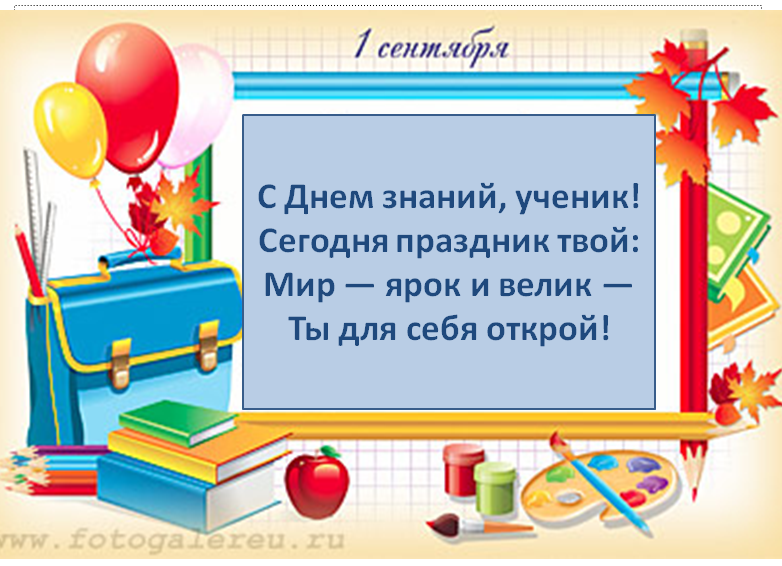 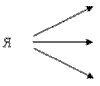 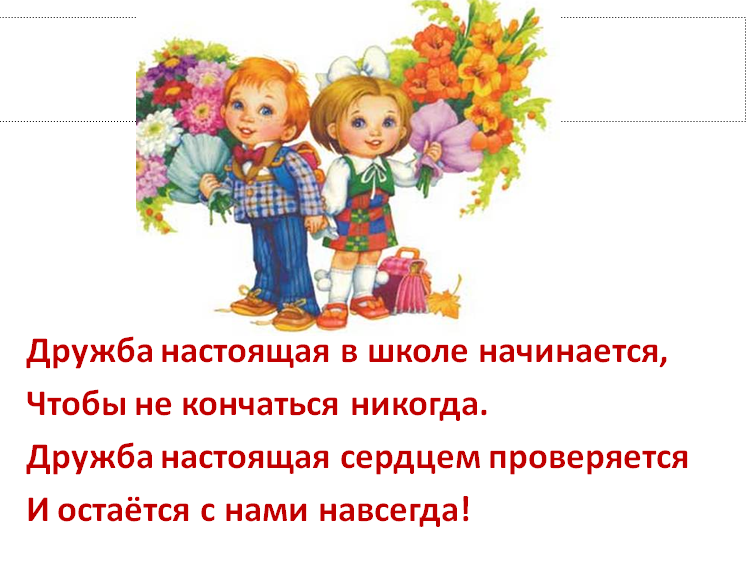 